 Early Childhood Education Occupations 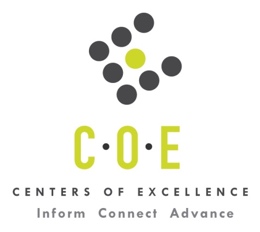 Labor Market Information ReportFoothill CollegePrepared by the San Francisco Bay Center of Excellence for Labor Market ResearchMay 2019RecommendationBased on all available data, there appears to be a significant undersupply of Early Childhood Education workers compared to the demand for this cluster of occupations in the Bay region and in the Silicon Valley sub-region (Santa Clara County). There is a projected annual gap of about 2,069 students in the Bay region and 658 students in the Silicon Valley Sub-Region.This report also provides student outcomes data on employment and earnings for programs on TOP 1305.00 - Child Development/Early Care and Education in the state and region. It is recommended that these data be reviewed to better understand how outcomes for students taking courses on this TOP code compare to potentially similar programs at colleges in the state and region, as well as to outcomes across all CTE programs at Foothill College and in the region. IntroductionThis report profiles Early Childhood Education Occupations in the 12 county Bay region and in the Silicon Valley sub-region for a proposed new program at Foothill College. Occupational DemandTable 1. Employment Outlook for Early Childhood Education Occupations in Bay RegionSource: EMSI 2019.2Bay Region includes Alameda, Contra Costa, Marin, Monterey, Napa, San Benito, San Francisco, San Mateo, Santa Clara, Santa Cruz, Solano and Sonoma CountiesTable 2. Employment Outlook for Early Childhood Education Occupations in Silicon Valley Sub-RegionSource: EMSI 2019.2Silicon Valley Sub-Region includes Santa Clara CountyJob Postings in Bay Region and Silicon Valley Sub-RegionTable 3. Number of Job Postings by Occupation for latest 12 months (May 2018 - April 2019)Source: Burning GlassTable 4a. Top Job Titles for Early Childhood Education Occupations for latest 12 months (May 2018 - April 2019) Bay RegionTable 4.b Top Job Titles for Early Childhood Education Occupations for latest 12 months (May 2018 - April 2019) Silicon Valley Sub-RegionSource: Burning GlassIndustry ConcentrationTable 5. Industries hiring Early Childhood Education Workers in Bay RegionSource: EMSI 2019.2Table 6. Top Employers Posting Early Childhood Education Occupations in Bay Region and Silicon Valley Sub-Region (May 2018 - April 2019)Source: Burning GlassEducational SupplyThere are 7 community colleges in the Bay Region issuing 31 awards on average annually (last 3 years) on TOP 1305.00 - Child Development/Early Care and Education.  There are four colleges in the Silicon Valley Sub-Region issuing 9 awards on average annually (last 3 years) on this TOP code. There is one other postsecondary institution (CET-San Jose) in the Bay Region issuing 30 awards annually (3-year average) on CIP 19.0709 - Child Care Provider/Assistant and Education. There are 61 total regional awards on average annually on TOP 1305.00 and CIP 19.0709.Table 7. Awards on TOP 1305.00 - Child Development/Early Care and Education in the Bay RegionSource: IPEDS, Data Mart and LaunchboardNOTE: Headcount of students who took one or more courses is for 2016-17. The annual average for awards is 2014-17 unless there are only awards in 2016-17. The annual average for other postsecondary is for 2013-16.Gap AnalysisBased on the data included in this report, there is a large labor market gap in the Bay region with 2,130 annual openings for the Early Childhood Education occupational cluster and 61 annual (3-year average) awards for an annual undersupply of 2,069 students. In the Silicon Valley Sub-Region, there is also a gap with 667 annual openings and 9 annual (3-year average) awards for an annual undersupply of 658 students.Student OutcomesTable 8. Four Employment Outcomes Metrics for Students Who Took Courses on TOP 1305.00 - Child Development/Early Care and EducationSource: Launchboard Pipeline (version available on 5/9/19)Table 9. Related Bay Area programs listed in Chancellor’s Office Curriculum Inventory (COCI)There are 22 colleges in the Bay Region with Early Childhood in the Bay Region per COCI. Early Education Program TOP CodesSkills, Certifications and EducationTable 9. Top Skills for Early Childhood Education Occupations in Bay Region (May 2018 - April 2019)Source: Burning GlassTable 10. Certifications for Early Childhood Education Occupations in the Bay Region (May 2018 - April 2019)Note: 71% of records have been excluded because they do not include a certification. As a result, the chart below may not be representative of the full sample.Source: Burning GlassTable 11. Education Requirements for Early Childhood Education Occupations in Bay Region Note: 46% of records have been excluded because they do not include a degree level. As a result, the chart below may not be representative of the full sample.Source: Burning GlassMethodologyOccupations for this report were identified by use of skills listed in O*Net descriptions and job descriptions in Burning Glass. Labor demand data is sourced from Economic Modeling Specialists International (EMSI) occupation data and Burning Glass job postings data. Educational supply and student outcomes data is retrieved from multiple sources, including CTE Launchboard and CCCCO Data Mart.SourcesO*Net OnlineLabor Insight/Jobs (Burning Glass) Economic Modeling Specialists International (EMSI)  CTE LaunchBoard www.calpassplus.org/Launchboard/ Statewide CTE Outcomes SurveyEmployment Development Department Unemployment Insurance DatasetLiving Insight Center for Community Economic DevelopmentChancellor’s Office MIS systemContactsFor more information, please contact:Doreen O’Donovan, Data Research Analyst, for Bay Area Community College Consortium (BACCC) and Centers of Excellence (CoE), doreen@baccc.net or (831) 479-6481John Carrese, Director, San Francisco Bay Center of Excellence for Labor Market Research, jcarrese@ccsf.edu or (415) 267-6544Preschool Teachers, Except Special Education (SOC 25-2011): Instruct preschool-aged children in activities designed to promote social, physical, and intellectual growth needed for primary school in preschool, day care center, or other child development facility.  Substitute teachers are included in "Teachers and Instructors, All Other" (25-3099).  May be required to hold State certification.  Excludes "Childcare Workers" (39-9011) and "Special Education Teachers" (25-2050).Entry-Level Educational Requirement: Associate's degreeTraining Requirement: NonePercentage of Community College Award Holders or Some Postsecondary Coursework: 38%Occupation 2017 Jobs2022 Jobs5-Yr Change5-Yr % Change5-Yr Open-ingsAverage Annual Open-ings10% Hourly WageMedian Hourly WagePreschool Teachers, Except Special Education18,38319,8811,498 8%10,6522,130$13.30 $18.30 Occupation 2017 Jobs2022 Jobs5-Yr Change5-Yr % Change5-Yr Open-ingsAverage Annual Open-ings10% Hourly WageMedian Hourly WagePreschool Teachers, Except Special Education5,9636,283321 5%3,296667$12.94 $17.64 OccupationBay RegionSilicon Valley Preschool Teachers, Except Special Education5,0421,452Common TitleBayCommon TitleBayPreschool Teacher1,845School Teacher28Infant Teacher294School Program Teacher28Teacher246Summer Outdoor Play Instructor26Childcare Teacher220Instructional Aide26Early Childhood Teacher206Creative Lead26Afterschool Teacher190Child Development Teacher24Kindergarten Teacher182Teacher, School23Assistant Teacher158Teacher, Education Industry21Substitute Teacher79Child Development Specialist21Toddler Teacher60Teacher's Aide20Lead Teacher55Pre-School And In-Home Daycare For20Preschool Aide52Kindergarten And Pre-School For17Head Teacher50Afterschool Program Teacher17Teacher's Assistant34Afterschool Educator17Common TitleSilicon ValleyCommon TitleSilicon ValleyPreschool Teacher545Teacher's Assistant14Infant Teacher100Child Care Assistant10Childcare Teacher75Pre-School And In-Home Daycare For9Afterschool Teacher61Lead Teacher9Teacher54Summer Outdoor Play Instructor8Kindergarten Teacher52Lead Teacher, Education Industry8Early Childhood Teacher52Teacher's Aide7Assistant Teacher37School Teacher7Toddler Teacher26Child Development Teacher7School Program Teacher26School Teaching Assistant6Substitute Teacher19Kindergarten And Pre-School For6Preschool Aide17Child Development Specialist6Teacher, School15Nanny5Industry – 6 Digit NAICS (No. American Industry Classification) CodesJobs in Industry (2018)Jobs in Industry (2022)% Change (2018-22)% in Industry (2018)Child Day Care Services (624410)11,16412,0758%59.5%Elementary and Secondary Schools (Local Government) (903611)1,7511,6755%8.9%Elementary and Secondary Schools (611110)1,7381,6505%8.8%Religious Organizations (813110)1,5701,588 (1%)8.5%Local Government, Excluding Education and Hospitals (903999)4784594%2.4%Other Individual and Family Services (624190)45941610%2.2%Civic and Social Organizations (813410)327330 (1%)1.8%Child and Youth Services (624110)2041964%1.0%EmployerBayEmployerBayEmployerSilicon ValleyBright Horizons353Wonderschool16Bright Horizons127YMCA76Trinity Lutheran Preschool16Stratford School33La Petite Academy61Safari Kid16Sjb Child Development Centers26Stratford School49Primrose School Of Livermore16Child Development Centers25Teach For America43Little Flowers Montessori16Cdi/Cdc Continuing Development Inc/Child Development Centers23Learning Care35Community First School16Primrose School Of Willow Glen22Child Development Centers32Aspire Public Schools16Community First School16Cdi/Cdc Continuing Development Inc/Child Development Centers28Santa Clara Unified School District15Santa Clara Unified School District15Sjb Child Development Centers26Russian School Mathematics15Mustard Seed Learning Center14Nobel Learning Communities26Peninsula Jewish Community Center15Diocese San Jose13Primrose School Of Willow Glen22Peninsula Family Service15Children's Center Of The Stanford Community13Pajaro Valley Unified School District21Childrens Day School15Pasitos School11Contra Costa Arc21Child Day Schools15Iducator Llc11Coe Incorporated20Acorn Learning Center15Waldorf School Peninsula10Iducator Llc18Wu Yee Childrens Services14Tiny Einstein Child Development Center10Childtime Learning Centers18The Child Unique Montessori School14Stars Therapy Services10International Child Resource Institute Icri17Mustard Seed Learning Center14Primrose School10CollegeSub-RegionAssociatesCertificatesNoncreditTotalChabot HaywardEast Bay314DeanzaSilicon Valley55GavilanSilicon Valley11Las PositasEast Bay112MissionSilicon Valley11San FranciscoMid-Peninsula1616West ValleySilicon Valley22Total Bay RegionTotal Bay Region427031Total Silicon Valley Sub-RegionTotal Silicon Valley Sub-Region09092015-16Bay 
(All CTE Programs)Foothill College (All CTE Programs)State (1305.00)Bay (1305.00)Silicon Valley (1305.00)Foothill College (1305.00)% Employed Four Quarters After Exit74%77%67%68%66%66%Median Quarterly Earnings Two Quarters After Exit$10,550$15,301$6,000$7,217$7,485$8,327Median % Change in Earnings46%82%44%42%40%40%% of Students Earning a Living Wage63%76%35%39%43%63%CabrilloHartnellSan Francisco CityCanadaLas PositasSan Francisco CtrsChabotLos MedanosSan Jose CityContra CostaMarinSanta RosaDe AnzaMerrittSkylineDiablo ValleyMonterey PeninsulaSolanoEvergreen ValleyNapa ValleyWest ValleyFoothillOhlone1305.00 Child Development/Early Care and Education1305.50 The School Age Child1305.80 Child Development Administration and Management1305.40 Preschool Age Children1305.10 Child and Adolescent Development1305.90 Infants and Toddlers1305.20 Children with Special Needs1305.70 Foster and Kinship CareSkillPostingsSkillPostingsSkillPostingsTeaching4,547Pertussis136Conflict Management81Early Childhood Education2,194Staff Management131Empower80Child Development1,785Nurturing Environment129Social Studies75Child Care1,679Special Needs Children122Measles Mumps Rubella (MMR)72Cardiopulmonary Resuscitation (CPR)1,011Toileting116Cooking72Lesson Planning797Caregiving116Social Services70Health Screening281Educational Programs109Meal Serving68Scheduling270Newsletters93Human Development66Customer Service218Staff Development91Child Care Program66Child Care Facility202Mental Health91Budgeting66Music186Child Safety88Primary Care61Cleaning173Record Keeping86Faculty Training59Special Education150Influenza83Safety Training58Curriculum Development147Tutoring82Infant Care58Lifting Ability138Psychology82Group Instruction58CertificationPostingsCertificationPostingsFirst Aid Cpr Aed700Administrative Services Credential3Child Development Associate (CDA)488Certified Regulatory Compliance Manager (CRCM)2Driver's License243Certified Outpatient Coding (COC)2Certified Teacher78Certified Marriage and Family Therapist2Early Childhood Education Certification35Certified Clinical Transplant Coordinator2Certified Cyber Forensics Professional (CCFP)21Board Certified Behavior Analyst (BCBA)2Registered Behavior Technician12Train The Trainer1Certified Behavioral Analyst9Teaching Assistant1Cdl Class C8Special Education Certification1Cross-Cultural Language and Academic Development5Series 61Crisis Intervention Certification5Security Clearance1Certified Occupational Therapy Assistant (COTA)5Mixed Martial Arts1Certified Health Education Specialist5Mentor Certification1Certified Child Care Provider5Home Health Aide1Board Certified Assistant Behavior Analyst (BCaBA)5Financial Risk Manager (FRM)1Teachers of English To Speakers of Other Languages (TESOL)3Esthiology License1Food Handler Certification3Co-Op1Education (minimum advertised)Latest 12 Mos. PostingsPercent of Total PostingsHigh school or vocational training1,16242%Associate Degree56321%Bachelor’s Degree or Higher95437%